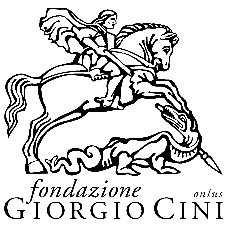 Istituto Italiano Antonio VivaldiDirector: Francesco FannaAccademia Vivaldi 2024Masterclass on the performance practiceof the music of Antonio VivaldiVenice, Fondazione Giorgio Cini20-22 March; 8-11 April; 8-11 May; 12-15 June; 3-6 July; 27-30 NovemberDeadlines for presentation of requests20 February, 8 March; 8 April, 13 May; 3 June; 27 OctoberThe Istituto Italiano Antonio Vivaldi organizes six meetings on the performance practice of the compositions by Antonio Vivaldi, dedicated to young singers (max 39 years) and players.Each meeting will take place at Fondazione Giorgio Cini, on the island of San Giorgio Maggiore, in Venice.Masterclasses will begin at 2.30 pm on the first day and end at 1.00 pm on the last day.Teachers are the soprano Gemma Bertagnolli, the conductor Gianluca Capuano and the organist and harpsichordist Antonio Frigé.In cooperation with Fondazione Ugo e Olga Levi, lectures by musicologists from the research group La drammaturgia musicale a Venezia (1678-1792) are scheduled at each meeting.Calendar20 – 22 March: Basso Continuo, (Antonio Frigé). Harmonization of the bass in the compositions of Vivaldi and in the compositions at the time of Vivaldi.8 – 11 April: Singing (Gemma Bertagnolli)8 – 11 May: Singing (Gemma Bertagnolli)15 – 15  June: Singing (Gianluca Capuano)3 – 6 July: Singing (Gemma Bertagnolli)27 – 30 November: Singing (Gemma Bertagnolli)The repertoire for the singers must necessarily be taken from the sacred and/or chamber music and/or opera production of Antonio Vivaldi.The Artistic Direction of the Academy, if the conditions are met, may dedicate a particular meeting to the study and performance of one of Vivaldi's Serenatas.The Istituto Italiano Antonio Vivaldi will provide scholarships which will cover tuition and attendance fees for all admitted students.Students can also stay on the Island of San Giorgio Maggiore, at the Residenza of the Vittore Branca International Center for Studies of Italian Civilization (the cost of the accommodation will be paid by the student).For each meeting, no more than ten active students will be admitted at the sole discretion of the commission. At the end of each meeting, a certificate of attendance will be issued on request.The meeting on the Basso Continuo is open to all harmonic instruments (keyboards, lutes, theorbos and harps).At the end of each period a public concert may be organised.For the final concert, a performance from memory of the programme identified during the courses is desirable.The meetings are also open to auditors, upon request and following approval.Candidates must send to the e-mail address segreteria.vivaldi@cini.it :-	detailed curriculum vitae-	copy of an identity document-	link to a video recording a performance of two pieces by Antonio Vivaldi or other author of the same period.InformationIstituto Italiano Antonio Vivaldi | Fondazione Giorgio Cini
Isola di San Giorgio Maggiore - 30124 Venezia – Italia | T. 39 041 2710250segreteria.vivaldi@cini.it – www.cini.itInformation about Centro Internazionale Vittore Brancahttps://www.cini.it/en/vittore-branca-center